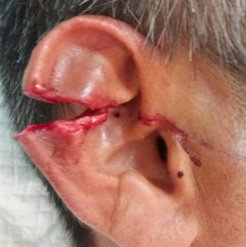 A 68 yo man presents on a weekend to your rural ED following a farm injury.  The man sustained an injury to his ear after a mechanical fall over a farm dog onto a sharp piece of corrugated iron.  The man is fit and well with no past medical history.  He has no other injuries.1. Describe the injury 4 marksFull thickness Laceration through helixAntihelixCartilage on view1cm separation of edges2. State your approach to anesthetising the wound for closure 3 marks - drug no adrenaline- field block description 2 marks3. List your steps for wound management 5 marks- irrigate- sterile tech- closure in layers	- absorbable 5-6.0 cartilage- 5-6.0 skin- close followup- adt- analgesia antibiotics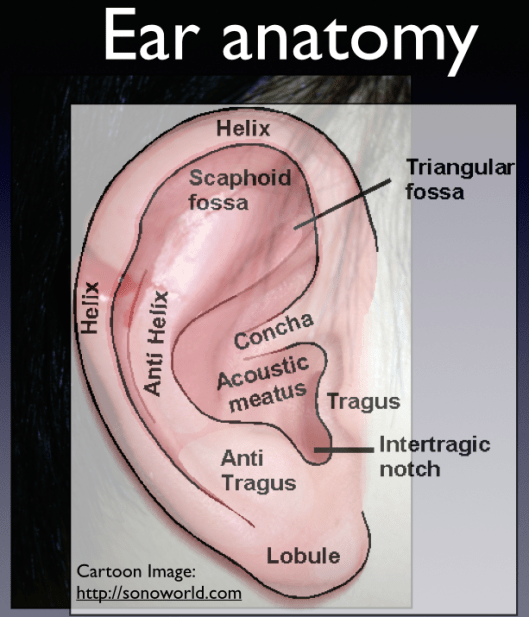 